Vitrine REL – Programme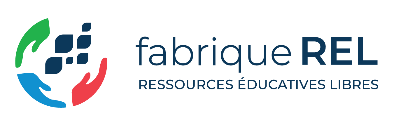 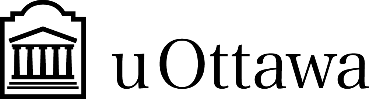 Mardi 8 mars 2022HeurePanélistePrésentationSoutien13h05-13h15Elaine BeaulieuDépartement de biologieUniversité d’OttawaÉpargner $86,000 par année : mon objectif pour mes élèves(présentation bilingue)Lien vers la REL originale : OpenStax Biology 2eSubvention REL de la Bibliothèque de l’Université d’Ottawa 202113h20-13h30François BrochuFaculté de droitUniversité LavalLa communauté de meubles et acquêts
(présentation en français)Lien vers la REL : La communauté de meubles et acquêts : introduction généralefabriqueREL 202013h35-13h45Michelle Schira Hagerman et A. Sajani KarunaweeraFaculté d’éducationUniversité d’Ottawa Teaching with Accessible Tech: An OER Development Project / Enseigner avec les technologies accessibles : Un projet de développement des REL(présentation bilingue)Lien vers la REL : Tech4Teachers.caSubvention REL de la Bibliothèque de l’Université d’Ottawa 202013h50-14h00Marjorie Désormeaux-MoreauFaculté de médecine et des sciences de la santéUniversité de SherbrookeLimiter l’influence des biais sur la relation d’aide : des RELs en soutien aux apprentissages socio-affectifs (présentation en français)fabriqueREL 202114h05-14h15Philippe ApparicioCentre Urbanisation Culture Société Institut national de recherche scientifique Méthodes quantitatives en sciences sociales avec R : projet de manuel libre et collaboratif (présentation en français)fabriqueREL 202114h20-14h30Ann HemingwayBibliothèqueUniversité d’OttawaDidacticiels de citation: Un projet pour créer des ressources éducatives libres en français à la bibliothèque de l’Université d’Ottawa
(présentation en français)Liens vers les REL : MLA 9e - Chicago 17e (notes et bibliographie) - Chicago 17e (auteur-date)Subvention REL de la Bibliothèque de l’Université d’Ottawa 202114h35-14h45Stéphanie HovingtonFaculté des sciences de l’éducationUniversité LavalDévelopper le savoir-être chez les étudiants : trousse d’activités ludiques pour la supervision de stage(présentation en français)fabriqueREL 202114h50-15h00Juan Carlos Bustamante Département de mathématiquesUniversité de SherbrookeRELCALC : Ressources libres pour l’enseignement des mathématiques au niveau supérieur(présentation bilingue)Lien vers la REL : Calcul multivariable : Une approche libreUniversité de Sherbrooke 2021